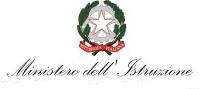 COMMISSARI INTERNI - ANNO SCOLASTICO 2022/2023CODICE ISTITUTO		(1)	PROGRESSIVO PROPOSTA		(1) CLASSE I, GRUPPO   (2)	SEZIONE		(2a)	INDIRIZZO	(2b)CLASSE I, GRUPPO   (2)	SEZIONE	(2a)	INDIRIZZO	(2b)COMMISSARI INTERNI - ANNO SCOLASTICO 2022/2023CODICE ISTITUTO	(1)		PROGRESSIVO PROPOSTA		(1) CLASSE II, GRUPPO   (2)		SEZIONE	(2a)	INDIRIZZO	(2b)CLASSE II, GRUPPO   (2)	SEZIONE	(2a)	INDIRIZZO	(2b)COGNOME (3)NOMEDATANASCITAPROV.NASCITACOD.FISCALECLASSE DICONCORSODENOMINAZIONE MATERIA/E (4)123456COGNOME (3)NOMEDATANASCITAPROV.NASCITACOD.FISCALECLASSE DICONCORSODENOMINAZIONE MATERIA/E (4)123456